ПЕНСИОННЫЙ ФОНД РОССИЙСКОЙ  ФЕДЕРАЦИИ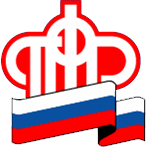 ПРЕСС-РЕЛИЗОтчетность с 1 апреляС 1 апреля 2016 года для страхователей вводится новая дополнительная форма отчетности* по персонифицированному учету в ПФР. Данная отчетность имеет максимально упрощенную форму, ее цель – определить, осуществляет ли пенсионер трудовую деятельность. Эти сведения избавят пенсионера от похода в Пенсионный фонд и подачи заявления о возобновлении индексации страховой пенсии.Страхователь ежемесячно не позднее 10-го числа месяца, следующего за отчетным периодом – месяцем, представляет о каждом сотруднике (включая лиц, которые заключили договоры гражданско-правового характера, на вознаграждения по которым в соответствии с законодательством РФ начисляются страховые взносы) следующие сведения:1) Страховой номер индивидуального лицевого счета;2) Фамилию, имя, отчество;3) Идентификационный номер налогоплательщика.С учетом выходных (праздничных) дней первую отчетность (за апрель 2016 года) необходимо представить не позднее 10 мая 2016 года. Новая форма отчетности и форматы данных доступны на сайте Пенсионного фонда.Пенсионный фонд обращает внимание на то, что за непредставление в установленный срок либо представление неполных или недостоверных сведений к страхователю применяются финансовые санкции в размере 500 рублей в отношении каждого застрахованного лица.* В соответствии с Федеральным законом от 29 декабря 2015 года №385-ФЗ «О приостановлении действия отдельных положений законодательных актов Российской Федерации, внесении изменений в отдельные законодательные акты Российской Федерации и особенностях увеличения страховой пенсии, фиксированной выплаты к страховой пенсии и социальных пенсий».По всем вопросам обращаться в отдел Пенсионного фонда в Тенькинском районе по адресу: ул. Мира, д.18 ( каб. 6) или по телефону 2-28-64.Начальник ГУ-ОПФР в Тенькинском районе   И.Балимова